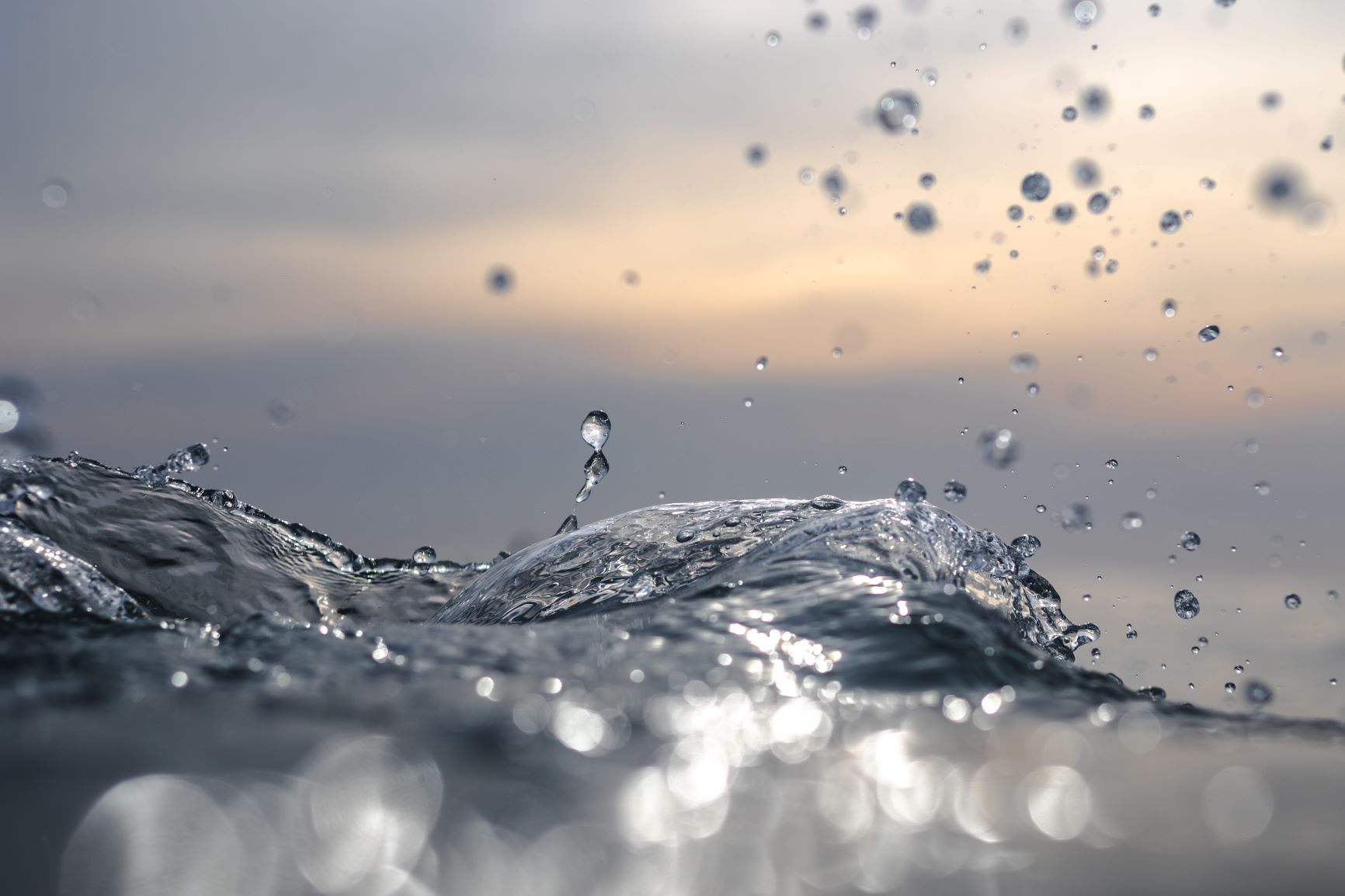 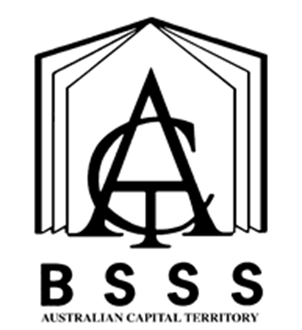 Front Cover Art provided by Canberra College student Aidan GiddingsTable of ContentsVET Qualifications		1VET Competencies Mapped to Course Units		5Work effectively in the creative arts industry		7Prepare to work safely in the construction industry*	7Work effectively backstage during performances	7Assist with production operations for live performances	7Course Name		8Course Classification		8Training Package Code and Title		8Course Framework		8Course Developers		8Evaluation of Previous Course		9Course Length and Composition		9Implementation Guidelines		10Duplication of Content		10Suggested Implementation Patterns		11Subject Rationale		11Goals		11Student Group		12Recognition of Prior Learning		12Content		12Teaching and Learning Strategies		13Reasonable Adjustment		13Assessment		14Structured Workplace Learning (SWL): Assessment	15Moderation		16Bibliography		17Standards for Registered Training Organisations 2015	18Physical Resources		18Proposed Evaluation Procedures		19Core Skills in Live Production	Value: 0.5	20Developing Skills in Live Production	Value: 0.5	22Skills and Knowledge in Lighting	Value: 0.5	24Skills and Knowledge in Sound	Value: 0.5	26Skills and Knowledge in Vision Systems	Value: 0.5	28Skills and Knowledge – Stage Design 1	Value: 0.5	30Skills and Knowledge – Stage Design 2	Value: 0.5	32Skills and Knowledge in Venue Operations	Value: 0.5	34Skills and Knowledge in Costuming	Value: 0.5	36Skills and Knowledge in Construction	Value: 0.5	38Skills and Knowledge in Venue Staging	Value: 0.5	40Creative Project in Live Production	Value: 0.5	42SWL – Lighting	Value: 0.5	44SWL – Sound	Value: 0.5	45SWL – Vision Systems	Value: 0.5	46SWL – Stage Design	Value: 0.5	47SWL – Venue Operation	Value: 0.5	48SWL – Costuming	Value: 0.5	49SWL – Construction	Value: 0.5	50SWL – Backstage	Value: 0.5	51Production Skills Extended 1	Value: 1.0	53Production Skills Extended 1(a)	Value: 0.5	55Production Skills Extended 1(b)	Value: 0.5	57Production Skills Extended 2	Value: 1.0	59Production Skills Extended 2(a)	Value: 0.5	61Production Skills Extended 2(b)	Value: 0.5	63Appendix A – Example of Evidence for a Unit of Competency	65Appendix B – Course Adoption		66VET QualificationsCUA20220 Cert II in Creative IndustriesTo obtain a Certificate II Creative Industries, 10 units of competence must be achieved:Total number of units = 103 core units plus7 elective units, of which:4 must be from the electives listed below3 may be from the remaining listed electives or any currently endorsed training package qualification or accredited course.Elective units must be relevant to the work environment and the qualification, maintain the overall integrity of the AQF alignment, not duplicate the outcome of another unit chosen for the qualification, and contribute to a valid industry-supported vocational outcome.If the full requirements of a Certificate are not met, students will be awarded a Statement of Attainment listing Units of Competence achieved according to the Standards for Registered Training Organisations 2015.Please refer to page 10 for a comprehensive listing of the VET competencies mapped to course units.Units of Competency* Due to the complex needs in meeting the requirements of CPCCWHS1001 Prepare to work safely in the construction industry, it is strongly recommended that this competency is delivered by an external RTO.** The prerequisite unit for this competency is CPCCWHS2001 Apply WHS requirements, policies, and procedures in the construction industry.Guidelines for Colleges Seeking Scope of Registration to Include a Full Qualification at the Certificate III LevelColleges must apply to have their scope of registration extended for each new qualification they seek to issue. There is no system-level process. Each College must demonstrate capacity to fulfil the requirements outlined in the Training Package.Assessment of Certificate III Units of CompetenceColleges delivering any units of competence from Certificate III will need to have them listed on their scope or negotiate a Third-Party Agreement with a training partner. This document must be kept on record by the college as the RTO.CUA30420 - Certificate III in Live Production and Technical ServicesTo achieve a Certificate III in Live Production and Services 15 units of competence must be achieved:4 core units plus11 elective units, of which:1 must be from Group A7 must be from Group B3 may be from the remaining listed electives or any currently endorsed training package qualification or accredited course.Elective units must be relevant to the work environment and the qualification, maintain the overall integrity of the AQF alignment, not duplicate the outcome of another unit chosen for the qualification, and contribute to a valid industry-supported vocational outcome.Qualification Mapping InformationNo equivalent qualification. Supersedes and is not equivalent to CUA30415 Certificate III in Live Production and Services.If the full requirements of a Certificate are not met, students will be awarded a Statement of Attainment listing Units of Competence achieved according to the Standards for Registered Training Organisations 2015.Please refer to page 10 for a comprehensive listing of the VET competencies mapped to course units.Units of Competency* Due to the complex needs in meeting the requirements of CPCCWHS1001 Prepare to work safely in the construction industry, it is strongly recommended that this competency is delivered by an external RTO.VET Competencies Mapped to Course UnitsGrouping of competencies within units may not be changed by individual colleges.Competencies designated at the Certificate III level can only be delivered by schools that have scope to do so. Colleges must apply to have additional competencies at a higher level listed on their scope of registration.NOTE: When selecting units, colleges must ensure that they follow packaging rules and meet the requirements for the Certificate level. In the event that full Certificate requirements are not met a Statement of Attainment will be issued.* is or requires a prerequisite** may require an outside providerCourse NameLive Production and ServicesCourse ClassificationCTraining Package Code and TitleCUA Creative Arts and Culture Training PackageCourse FrameworkWritten under the VET Quality FrameworkCourse DevelopersThis group gratefully acknowledges the developers of the Production for Live Theatre A/V courses past and present.Thank you to Ryan d’Argeaval for working on package updates in 2021.Evaluation of Previous CourseThis is the first C Course in Live Production and ServicesCourse Length and CompositionThe following combinations of 0.5 units have been approved by the accreditation panel as having coherence of purpose and clarity.Implementation GuidelinesCompulsory UnitsCompletion of core Units of Competence is required for the achievement of a vocational certificate qualification. In addition, Training Package rules for completion of core and elective competencies must be adhered to. Refer to qualification guidelines in CUA Creative Arts and Culture Training Package.Prerequisites for the course or units within the courseThere are no pre-requisites for this courseArrangements for students continuing study in this courseStudents continuing in this course from the previous course must study units not previously undertaken. Please refer to Duplication of Content rules below for further information on duplication in units within the course.New and/or Updated Training PackageTraining Packages are regularly updated through the mandatory continuous improvement cycle. This may result in updating of qualifications and a change in the combination of competencies within a qualification. Where qualifications from the new Training Package have been deemed to be equivalent, students may continue their study without interruption. Students will be granted direct credit for those competencies already achieved.Where there are new competencies or updated competencies with significant change and these are deemed not equivalent, students may apply for Recognition of Prior Learning (RPL) for all or part of competencies.Granting of Recognition of Prior Learning for competencies does not equate to points towards the Senior Secondary Certificate.  Refer to RPL p.17.Duplication of ContentDuplication of Content RulesStudents cannot be given credit towards the requirements for a Senior Secondary Certificate for a unit that significantly duplicates content in a unit studied in another course. The responsibility for preventing undesirable overlap of content studied by a student, rests with the principal and the teacher delivering the course. While it is acceptable for a student to be given the opportunity to demonstrate competence over more than one semester, substantial overlap of content is not permitted. Students will only be given credit for covering the content once.Duplication of UnitsSome content from Sound and Light Design; Light and Sound; Theatre Production and Performance and some content from the Drama A/T Type 2 Course: Design for the Stage; Set/Costume Design.Relationship to other coursesThis course contains content that overlaps with content in other BSSS accredited courses:Drama A/T course Type 2 2011 – 2015 Music Industry CThis course shares common competencies with the following BSSS accredited course:Textiles and Fashion A/T/M/VSuggested Implementation PatternsThe expected completion time for Certificate II is 8 standard 0.5 units. The unit Core Skills in Live Production should be the introductory unit for all students. After the introductory unit is completed, there are a large range of 0.5 units that can be delivered. These units are specific to each student’s ability and interest level and offer the student the opportunity to focus on a specialised stream. This course will be delivered through simulated work activities, class-based projects, theory sessions and SWL (Structured Workplace Learning). Emphasis will be given to observation of practical skills and teacher questioning of knowledge. Evidence should be collected throughout the course contributing towards the attainment of competencies for qualifications or Recognition of Prior Learning (RPL).Subject RationaleThis qualification is designed to reflect the role of individuals who perform a range of mainly routine tasks and who work under direct supervision. It is also designed to reflect the role of individuals who work in technical production areas, who perform a range of skilled tasks using discretion and judgement, and who have the ability to select, adapt and transfer skills to different situations.This qualification is very flexible and designed to meet a broad range of industry needs. It includes a general option to reflect the need for multi-skilling plus specialised streams for specific job outcomes (e.g. for audio, lighting). Other job roles include front of house assistant in a small venue and lighting/audio/staging assistant.GoalsGoals are statements of intended student outcomes. This course should enable students to develop and demonstrate:demonstrate the ability to work and learn individually and with otherscommunicate effectively through production skills for a variety of audiencesuse a range of technologies and media to support learning and performanceacquire a physical and verbal understanding of Performing Arts terminologydemonstrate an understanding and implementation of Work Health and Safety (WHS)develop basic audio, lighting, staging, theming, and various elements of productionexperience the interaction between performers, technicians, and businessprovide technical support to performers, working as part of an ‘in house’ production team with industry conventions and practicesfinally amalgamate practical and production elements for independent and leadership practices in live theatre and eventsImprove Language Literacy and NumeracyStudent GroupThis course is designed for students interested in the Entertainment industry.  It focuses on the fundamental skills and underpinning knowledge required to pursue further training and work in a range of live events.It is envisaged that this course will meet the needs of students with varying ability levels and interests who wish to:Undertake related study at tertiary level and/or with private providersEnter the Entertainment industry and associated commercial industries andWork part time while still studying at school/collegeRecognition of Prior LearningRPL is an assessment process that assesses an individual’s formal, non-formal and informal learning to determine the extent to which that individual has achieved the required learning outcomes, competence outcomes, or standards for entry to, and/or partial or total completion of, a VET qualification.Recognition of competence through the RPL process should be granted to students through gathering supplementary evidence against elements, skills and knowledge from the Training Package as well as through established assessment criteria. RPL may be granted for individual Units of Competence where the evidence is sufficient to do so.A student having been granted RPL for one or more Units of Competence will still be required to fulfill the time-based component of units that contributes to units.To cater for this requirement, curriculum designers should design the course to be flexible enough to accommodate students who have gained some competencies through RPL.Students may demonstrate the achievement of learning outcomes through challenge testing, interview, or other means that the teacher deems reasonable. Full records of the RPL process and results must be stored by the college for perusal by the National VET Regulator upon request and should confirmation be required for VET certification. The college must be informed of the Application of RPL before the start of the unit that includes the competency. For RPL to be awarded, the Units of Competency must be demonstrated in the live production and services context.ContentThe essential concepts and content in this course are guided by the industry endorsed Creative Arts and Culture Training Package.Teaching and Learning StrategiesThis C course will attract students with a wide range of abilities and interests.  The aim is to achieve a national Certificate qualification. A Statement of Attainment will be awarded for partial completion when all competencies are not attained according to Training Package rules.  Teaching and learning strategies must accommodate delivery of underpinning essential skills and knowledge required as identified in the Training Package. Any tasks should contribute to the evidence required to deem a student competent.It is recommended that teachers use a variety of modes of presentation to address different learning styles. Structured Workplace Learning is essential for extension of students’ understanding of the real world of work. Simulated work environments are also valuable.  Variety in delivery mode can also contribute to more meaningful and motivating learning experiences.Teaching strategies that are particularly relevant and effective include:responses to focus questionsdirect observation case studies and problem-solving exercisesoral or written tasksportfolios of evidenceworkplace reports of on-the-job performanceevaluationsindustry projects or work activities practical demonstrationmentoringsimulation of live eventstheatre production or live eventQuality Teaching FrameworkCurriculum DifferentiationCooperative learning structuresTactical teaching (reading strategies)Formative AssessmentEvidence of competence must be collected via a variety of assessment strategies, these could include industry projects; observations; case studies; interviews; workplace projects; structured work place learning placements; and third party on the job assessment reports that are undertaken in this unit.Teachers must use this document in conjunction with the Units of Competence from the CUA20215 Cert II in Creative Industries and CUA30415 Cert III in Live Production and Services, which provides performance criteria, range statements and assessment contexts. Please note that competence must be demonstrated over time and in the full range of music industry contexts.Reasonable AdjustmentThe units in this course are suitable for students requiring reasonable adjustment for delivery and assessment. However, standards of competency (outcomes) as dictated by National Training Packages cannot be modified. Students must demonstrate competence to the level required by industry in order to gain a Statement of Attainment or Vocational Certificate.AssessmentThe identification of assessment task types, together with examples of tasks, provides a common and agreed basis for the collection of evidence of student achievement of competencies.  This collection of evidence also enables a comparison of achievement within and across colleges, for moderation processes.  BSSS requirements and SNR standards stipulate that assessment of competencies must be reliable, valid, fair, and equitable. Refer to the Standards for RTOs 2015 in this document on page 23 for further information. There should be a variety of assessment tasks delivered each semester, in line with other BSSS Accredited courses. Collectively, these assessment tasks need to provide evidence for every element of every competency being delivered in the relevant semester.An assessment rubric for one core competency is included in Appendix A. This will assist in ensuring that evidence collected will be valid and sufficient. A similar rubric needs to be created for ALL competencies included in the relevant semester.Students will be assessed based on whether they are able to demonstrate competence to the standard required in the Training Package against Units of Competency. Essential skills and knowledge will be incorporated. Students will be deemed competent or not yet competent. Students must have timely access to current and accurate records of their progress towards achieving competence. RTO Colleges must ensure that regular feedback and further opportunities are provided for students to develop the knowledge and skills required to be deemed competent.Competency Based AssessmentThe assessment of competence must focus on the competency standards and the associated elements as identified in the Training Package.  Assessors must develop assessment strategies that enable them to obtain sufficient evidence to deem students competent.  This evidence must be gathered over a number of assessment items.  Competence to industry standard requires a student to be able to demonstrate the relevant skills and knowledge in a variety of industry contexts on repeated occasions. Assessment must be designed to collect evidence against the four dimensions of competency. Task skills – undertaking specific workplace task(s)Task management skills – managing a number of different tasks to complete a whole work activityContingency management skills – responding to problems and irregularities when undertaking a work activity, such as: breakdowns, changes in routine, unexpected or atypical results, difficult or dissatisfied clientsJob/role environment skills – dealing with the responsibilities and expectations of the work environment when undertaking a work activity, such as: working with others, interacting with clients and suppliers, complying with standard operating procedures, or observing enterprise policy and procedures.The most appropriate method of assessing workplace competence is on-the-job in an industry setting under normal working conditions. This includes using industry standard tools, equipment and job aids and working with trade colleagues.  Where this is not available, a simulated workplace environment that mirrors the industry setting will be used.  The following general principles and strategies apply:assessment is competency basedassessment is criterion-referenced.This course has been designed for:flexible delivery modes, such as combined structured workplace learning and simulated workplace; andassessment of learners against workplace competency standardsQuality outcomes can only be assured through the assessment process.  The strategy for assessment is based on an integration of the workplace competencies for the learning modules into a holistic activity.  The awarding of vocational qualifications is dependent on successful demonstration of the learning outcomes within the modules through the Integrated Competency Assessment that meets the Training Package rules and requirements.The integrated assessment activity will require the learner to:use the appropriate key competencies,Apply the skills and knowledge which underpin the process required to demonstrate competency in the workplace,integrate the most critical aspects of the competencies for which workplace competency must be demonstrated.Structured Workplace Learning (SWL): AssessmentStructured Workplace Learning is the workplace component of a nationally recognised industry specific VET in Schools program. It provides supervised learning activities contributing to an assessment of competence, and achievement of outcomes and requirements of a particular Training Package. (Please refer to BSSS Policies and Procedures Manual for Board policy on SWL) Students must be able to demonstrate identified competencies in SWL units with direct reference to elements of competence and required skills and knowledge from the relevant Training Package. Assessment of SWL units is competency based and reliant on the gathering of sufficient evidence from a student’s work placement. Students will be awarded a grade Pass or Participated in the SWL unit (refer section 4.3.6.3 Unit Grades – BSSS Policies and Procedures Manual).ModerationModeration is a system designed and implemented to:provide comparability in the system of school-based assessmentform the basis for valid and reliable assessment in senior secondary schoolsinvolve the ACT Board of Senior Secondary Studies and colleges in cooperation and partnershipmaintain the quality of school-based assessment and the credibility, validity, and acceptability of Board certificates.The Moderation ModelModeration within the ACT encompasses structured, consensus-based peer review of assessment instruments for all accredited C courses over two Moderation Days. Moderation commences within individual colleges. Teachers develop assessment programs and instruments according to the VET Quality Framework. Teachers of C courses are required to present portfolios of student work for verification that units are taught and assessed as documented and validation that assessment meets industry standards.Moderation by Structured, Consensus-based Peer ReviewReview is a subcategory of moderation, comprising the review of competency assessment against the NVR standards. This is achieved by matching student performance with the elements, skills, knowledge, and critical aspects for assessment outlined in each competency in the relevant training package. Advice is then given to colleges to assist teachers with, and/or reassure them on, their judgments.Preparation for Structured, Consensus-based Peer ReviewEach year, teachers teaching a Year 11 class are asked to retain originals or copies of student work completed in Semester 2. Similarly, teachers teaching a Year 12 class should retain originals or copies of student work completed in Semester 1. Assessment and other documentation required by the Office of the Board of Senior Secondary Studies should also be kept. Year 11 work from Semester 2 of the previous year is presented for review at Moderation Day 1 in March, and Year 12 work from Semester 1 is presented for review at Moderation Day 2 in August.In the lead up to Moderation Day, a College Course Presentation (comprised of a document folder and a set of student portfolios) is prepared for each A, T, M and C course/units offered by the school and is sent into the Office of the Board of Senior Secondary Studies.The College C Course PresentationThe package of materials presented by a college for review on moderation days in each C course area will comprise the following:a folder containing supporting documentation as requested by the Office of the Board through memoranda to colleges, including marking schemes and rubrics for each assessment itemone student portfolio. This portfolio contains the VET assessments as presented by the student. Details of the competencies covered are to be included on the ‘C’ Individual Student Profile (ISP), which is available from ACS. As there is no BSSS course framework for C courses, it is essential that all details regarding the unit of competency are downloaded from training.gov.au and included for each of the competencies delivered over the relevant semester. Ensure that the college grade, ‘P’ or ‘Q’, is indicated on Part B on the Presentation Review Proforma (PRP)Requirements for specific subject areas will be outlined by the Board Secretariat through the Requirements for Moderation Memoranda and Information Papers.Visual evidence for judgements made about practical performancesIt is a requirement that schools’ judgements of standards to practical performances (A/T/M) be supported by visual evidence (still photos or video).The photographic evidence submitted must be drawn from practical skills performed as part of the assessment process.Teachers should consult the BSSS guidelines at:http://www.bsss.act.edu.au/grade_moderation/moderation_information_for_teachersfor current information regarding all moderation requirements including subject specific and photographic evidence.BibliographyCarver, RK 2009 Stagecraft Fundamentals: A Guide and Reference for Theatrical Production ISBN-13: 9780240808574.Copley, S 2001, Stage management: a practical guide, Crowood, Marlborough.Davis, G & Jones, R 1989, The sound reinforcement handbook, Hal Leonard Publishing, Milwaukee, Wis.Fazio, L 2000, Stage manager: the professional experience, Focal Press, Boston.Griffths, Trevor R 1990 Stagecraft: the complete guide to theatrical practice, Phaidon, LondonKelly, T A 1999, The back stage guide to stage management, 2nd edn, Back Stage Books, New York.Mort, Skip 2011, Stage Lighting: the technician’s guide, Methuen Drama, London.Pallin, G 2000, Stage management: the essential handbook, Queensgate, Cookham.Reid, F 2001, The stage-lighting handbook, 6th edn, A & C Black, London.Stern, L & O'Grady A 2009, Stage management, 9th edn, Allyn & Bacon,White, C A 2001, Technical theatre: a practical introduction, Arnold, London.WebsitesHSC Online http://www.hsc.csu.edu.au/entertain/On Stage Lighting - lighting resource with accessible articles on current issueshttp://www.onstagelighting.co.uk/worksafe.act.gov.autraining.gov.auhttp://hazardman.act,gov.auschooltheatre.org/education/tools/resourcesstagebitzwww. asqa.gov.auvet.edna.edu.auindustry toolboxeswww.ibsa.org.au (resources-free downloads CUA Live Performance Training Package)These were accurate at the time of publication.Standards for Registered Training Organisations 2015These Standards form part of the VET Quality Framework, a system which ensures the integrity of nationally recognised qualifications.RTOs are required to comply with these Standards and with the:National Vocational Education and Training Regulator Act 2011VET Quality FrameworkThe purpose of these Standards is to:set out the requirements that an organisation must meet in order to be an RTO;ensure that training products delivered by RTOs meet the requirements of training packages or VET accredited courses, and have integrity for employment and further study; andensure RTOs operate ethically with due consideration of learners’ and enterprises’ needs.To access the most recent version of the standards, refer to:https://www.legislation.gov.au/Details/F2017C00663To access the most recent version of the Users’ Guide to the Standards refer to:https://www.asqa.gov.au/standardsGuidelines for Colleges Seeking Cert III ScopeColleges must apply to have their scope of registration extended for each new qualification they seek to issue.  There is no system-level process. Each college must demonstrate capacity to fulfil the requirements outlined in the Training Package. Applications for extension of scope are lodged through the Australian Skills Quality Authority (ASQA).Assessment of Certificate III Units of CompetenceColleges delivering any Units of Competence from Certificate III will need to have them listed on their scope or negotiate a Third-Party Agreement with a scoped training partner. This document must be kept on record by the college as the RTO.Physical ResourcesAll assessment for this qualification must occur in an event environment. All schools delivering this program must have the audio, lighting, vision systems and staging elements required within the units of competence delivered.Proposed Evaluation ProceduresCourse evaluation will be a continuous process.  Teachers will meet regularly to discuss the content of the course and any requirements for modification of activities, teaching strategies and assessment instruments. The current trends and innovations in the teaching of Production for Live Theatre and Events C Course will be considered as teachers attend workshops, seminars and participate in discussion groups with other teachers such as on Moderation Day.Teachers will monitor student performance and progress and student responses to various teaching, learning and assessment strategies. Students and teachers will complete evaluation questionnaires at the end of each unit. The results of these will be collated and reviewed from year to year. There will also be a continuous monitoring of student numbers between Years 10, 11 and 12.Informal discussions between teachers and students, past students, parents, and other teachers will contribute to the evaluation of the course.In the process of evaluation students, teachers and others should, as appropriate, consider:Implementation issuesCurriculum issues:relevanceschedulingeffectiveness of RPL processesintegration of training and assessment procedures (on and off the job)Student outcomes (achievement of qualification levels)Student pathways (further education and training, employment etc)Feedback from students, employers, CIT, and any partnering RTOsRetention rates to graduation, any reasons for non-completionAre the course and Course Framework still consistent?Were the goals achieved?Was the course content appropriate?Were the teaching strategies used successful?Was the assessment program appropriate?Have the needs of the students been met?Was the course relevant?How many students completed the course in each of the years of accreditation?Core Skills in Live Production	Value: 0.5PrerequisitesNil.Specific Unit GoalsThis unit should enable students to:follow WHS requirementscommunicate effectively with othersdevelop and apply creative arts industry knowledgeContentAll content below must be delivered:Identify WHS/WHS legislative requirements, construction hazards and control measuresIdentify WHS/WHS communication, reporting processes and incident response proceduresFollow safe work practices and maintain personal safety standardsAssess risks and follow emergency proceduresSource and apply industry informationIdentify industry laws and regulationsUpdate and maintain industry knowledgeUnits of CompetencyCompetence must be demonstrated over time and in the full range of Live Performance and Entertainment contexts. Teachers must use this unit document in conjunction with the Units of Competence from the CUA Creative Arts and Culture Training Package, which provides performance criteria, range statements and assessment contexts.Teachers must address all content related to the competencies embedded in this unit. Reasonable adjustment may be made to the mode of delivery, context and support provided according to individual student needs. In order to be deemed competent to industry standard, assessment must provide authentic, valid, and sufficient evidence as indicated in the relevant Training Package.* Due to the complex needs in meeting the requirements of CPCCWHS1001 Prepare to work safely in the construction industry, it is strongly recommended that this competency is delivered by an external RTO.It is essential to access www.training.gov.au for detailed up to date information relating to the above competencies. A direct link to the specific qualification can be found at:Cert II https://training.gov.au/Training/Details/CUA20220Cert III https://training.gov.au/Training/Details/CUA30420Teaching and Learning StrategiesRefer to page 16.AssessmentRefer to pages 17- 18.ResourcesRefer to Bibliography on page 20.Developing Skills in Live Production	Value: 0.5PrerequisitesNil. It is highly recommended that students who are entering this unit for the first time undertake CPCCWHS1001A Work safely in the construction industrySpecific Unit goalsThis unit should enable students to: follow WHS requirementscommunicate effectively with othersdevelop and apply creative arts industry knowledgeContentAll content below must be delivered:develop effective workplace relationships and contribute to workgroup activitiesdeal effectively with issues, problems, and conflictfollow safe work practices and maintain personal safety standardsAssess risks and follow emergency proceduressource and apply industry informationidentify industry laws and regulationsupdate and maintain industry knowledgeUnits of CompetencyCompetence must be demonstrated over time and in the full range of Live Performance and Entertainment contexts. Teachers must use this unit document in conjunction with the Units of Competence from the CUA Creative Arts and Culture Training Package, which provides performance criteria, range statements and assessment contexts.Teachers must address all content related to the competencies embedded in this unit. Reasonable adjustment may be made to the mode of delivery, context and support provided according to individual student needs. In order to be deemed competent to industry standard, assessment must provide authentic, valid and sufficient evidence as indicated in the relevant Training Package.It is essential to access www.training.gov.au for detailed up to date information relating to the above competencies. A direct link to the specific qualification can be found at:Cert II https://training.gov.au/Training/Details/CUA20220Cert III https://training.gov.au/Training/Details/CUA30420Teaching and Learning StrategiesRefer to page 16.AssessmentRefer to Assessment on pages 17-18.ResourcesRefer to Bibliography on page 20.Skills and Knowledge in Lighting	Value: 0.5PrerequisitesNil. It is highly recommended that students who are entering this unit for the first time undertake CPCCWHS1001A Work safely in the construction industrySpecific Unit GoalsThis unit should enable students to:follow safe work practicescommunicate effectively with othersdevelop and apply creative arts industry knowledge in lightingContentAll content below must be delivered:prepare for and complete lighting taskscomplete post-production tasksidentify current resource usecomply with environmental regulationsseek opportunities to improve resource efficiencyorganise work schedulecomplete work tasks and review work performanceUnits of CompetencyCompetence must be demonstrated over time and in the full range of Live Performance and Entertainment contexts. Teachers must use this unit document in conjunction with the Units of Competence from the CUA Creative Arts and Culture Training Package, which provides performance criteria, range statements and assessment contexts.Teachers must address all content related to the competencies embedded in this unit. Reasonable adjustment may be made to the mode of delivery, context and support provided according to individual student needs. In order to be deemed competent to industry standard, assessment must provide authentic, valid and sufficient evidence as indicated in the relevant Training Package.It is essential to access www.training.gov.au for detailed up to date information relating to the above competencies. A direct link to the specific qualification can be found at: Cert II https://training.gov.au/Training/Details/CUA20220Cert III https://training.gov.au/Training/Details/CUA30420Teaching and Learning StrategiesRefer to page 16.AssessmentRefer to Assessment on pages 17-18.ResourcesRefer to Bibliography on page 20.Skills and Knowledge in Sound	Value: 0.5PrerequisitesNil. It is highly recommended that students who are entering this unit for the first time undertake CPCCWHS1001A Work safely in the construction industrySpecific Unit GoalsThis unit should enable students to:follow safe work practicescommunicate effectively with othersdevelop and apply creative arts industry knowledge in audioContentAll content below must be delivered:prepare for editing soundassemble sequences for editingedit sound sequencesfinalise sound editsassist with prerecording checkscontribute to recording operationsprepare for audio set-upcomplete tasks using audio equipmentcomplete post-production tasksUnits of CompetencyCompetence must be demonstrated over time and in the full range of Live Performance and Entertainment contexts. Teachers must use this unit document in conjunction with the Units of Competence from the CUA Creative Arts and Culture Training Package, which provides performance criteria, range statements and assessment contexts.Teachers must address all content related to the competencies embedded in this unit. Reasonable adjustment may be made to the mode of delivery, context and support provided according to individual student needs. In order to be deemed competent to industry standard, assessment must provide authentic, valid and sufficient evidence as indicated in the relevant Training Package.It is essential to access www.training.gov.au for detailed up to date information relating to the above competencies. A direct link to the specific qualification can be found at: Cert II https://training.gov.au/Training/Details/CUA20220Cert III https://training.gov.au/Training/Details/CUA30420Teaching and Learning StrategiesRefer to page 16.AssessmentRefer to Assessment on pages 17-18.ResourcesRefer to Bibliography on page 20.Skills and Knowledge in Vision Systems	Value: 0.5PrerequisitesNil. It is highly recommended that students who are entering this unit for the first time undertake CPCCWHS1001A Work safely in the construction industrySpecific Unit GoalsThis unit should enable students to:follow safe work practicescommunicate effectively with othersdevelop and apply creative arts industry knowledge in vision systemsContentAll content below must be delivered:prepare for and finalise vision system activitiescomplete simple tasks using vision systemslocate and organise informationmaintain information sourcesUnits of CompetencyCompetence must be demonstrated over time and in the full range of Live Performance and Entertainment contexts. Teachers must use this unit document in conjunction with the Units of Competence from the CUA Creative Arts and Culture Training Package, which provides performance criteria, range statements and assessment contexts.Teachers must address all content related to the competencies embedded in this unit. Reasonable adjustment may be made to the mode of delivery, context and support provided according to individual student needs. In order to be deemed competent to industry standard, assessment must provide authentic, valid, and sufficient evidence as indicated in the relevant Training Package.It is essential to access www.training.gov.au for detailed up to date information relating to the above competencies. A direct link to the specific qualification can be found at:Cert II https://training.gov.au/Training/Details/CUA20220Cert III https://training.gov.au/Training/Details/CUA30420Teaching and Learning StrategiesRefer to page 16.AssessmentRefer to Assessment on pages 17-18.ResourcesRefer to Bibliography on page 20.Skills and Knowledge – Stage Design 1	Value: 0.5PrerequisitesNil. It is highly recommended that students who are entering this unit for the first time undertake CPCCWHS1001A Work safely in the construction industrySpecific Unit GoalsThis unit should enable students to:follow safe work practicescommunicate effectively with othersdevelop and apply creative arts industry knowledge in stage designContentAll content below must be delivered:prepare for drawing and using a range of drawing techniquesproduce simple drawingsprepare stage arealay-up floor and position set piecesfinalise activitiesUnits of CompetencyCompetence must be demonstrated over time and in the full range of Live Performance and Entertainment contexts. Teachers must use this unit document in conjunction with the Units of Competence from the CUA Creative Arts and Culture Training Package, which provides performance criteria, range statements and assessment contexts.Teachers must address all content related to the competencies embedded in this unit. Reasonable adjustment may be made to the mode of delivery, context and support provided according to individual student needs. In order to be deemed competent to industry standard, assessment must provide authentic, valid, and sufficient evidence as indicated in the relevant Training Package.It is essential to access www.training.gov.au for detailed up to date information relating to the above competencies. A direct link to the specific qualification can be found at: Cert II https://training.gov.au/Training/Details/CUA20220Cert III https://training.gov.au/Training/Details/CUA30420Teaching and Learning StrategiesRefer to page insert page 16.AssessmentRefer to Assessment on pages 17-18.ResourcesRefer to Bibliography on page 20.Skills and Knowledge – Stage Design 2	Value: 0.5PrerequisitesNil. It is highly recommended that students who are entering this unit for the first time undertake CPCCWHS1001A Work safely in the construction industrySpecific Unit GoalsThis unit should enable students to:follow safe work practicescommunicate effectively with othersDevelop and apply creative arts industry knowledge in extended stage designContentAll content below must be delivered:prepare for prop construction and construct simple propsfinalise prop constructionprepare for and participate in scenic art productioncomplete simple scenic art tasksprepare for cloth constructionconstruct scenic art clothsprime and store clothprepare for set constructionassist with the construction of set elementsreview outcomes of work.Units of CompetencyCompetence must be demonstrated over time and in the full range of Live Performance and Entertainment contexts. Teachers must use this unit document in conjunction with the Units of Competence from the CUA Creative Arts and Culture Training Package, which provides performance criteria, range statements and assessment contexts.Teachers must address all content related to the competencies embedded in this unit. Reasonable adjustment may be made to the mode of delivery, context and support provided according to individual student needs. In order to be deemed competent to industry standard, assessment must provide authentic, valid, and sufficient evidence as indicated in the relevant Training Package.It is essential to access www.training.gov.au for detailed up to date information relating to the above competencies. A direct link to the specific qualification can be found at:Cert II https://training.gov.au/Training/Details/CUA20220Cert III https://training.gov.au/Training/Details/CUA30420Teaching and Learning Strategies:Refer to page 16.AssessmentRefer to Assessment on pages 17-18.ResourcesRefer to Bibliography on page 20. Skills and Knowledge in Venue Operations	Value: 0.5PrerequisitesNil. It is highly recommended that students who are entering this unit for the first time undertake CPCCWHS1001A Work safely in the construction industrySpecific Unit GoalsThis unit should enable students to:follow safe work practicescommunicate effectively with othersDevelop and apply creative arts industry knowledge in venue operationsContentAll content below must be delivered:prepare for work activities, complete tasks, and review performancecheck and process ticketsseat patronsmonitor entry in and out of auditoriumsaccess and update visitor informationprovide information to visitors and seek feedback on information provision.Units of CompetencyCompetence must be demonstrated over time and in the full range of Live Performance and Entertainment contexts. Teachers must use this unit document in conjunction with the Units of Competence from the CUA Creative Arts and Culture Training Package, which provides performance criteria, range statements and assessment contexts.Teachers must address all content related to the competencies embedded in this unit. Reasonable adjustment may be made to the mode of delivery, context and support provided according to individual student needs. In order to be deemed competent to industry standard, assessment must provide authentic, valid, and sufficient evidence as indicated in the relevant Training Package.It is essential to access www.training.gov.au for detailed up to date information relating to the above competencies. A direct link to the specific qualification can be found at: Cert II https://training.gov.au/Training/Details/CUA20220Cert III https://training.gov.au/Training/Details/CUA30420Teaching and Learning StrategiesRefer to page 16.AssessmentRefer to pages 17-18.ResourcesRefer to Bibliography on page 20.Skills and Knowledge in Costuming	Value: 0.5PrerequisitesNil. It is highly recommended that students who are entering this unit for the first time undertake CPCCWHS1001A Work safely in the construction industrySpecific Unit GoalsThis unit should enable students to:follow safe work practicescommunicate effectively with othersDevelop and apply creative arts industry knowledge in costumesContentAll content below must be delivered:prepare, assemble, and complete garment componentsprepare workstationselect design and millinery materialsproduce a simple headpieceidentify fibres and fabricsdescribe qualities of fabrics and fabric construction processdetermine uses of fabrics.Units of CompetencyCompetence must be demonstrated over time and in the full range of Live Performance and Entertainment contexts. Teachers must use this unit document in conjunction with the Units of Competence from the CUA Creative Arts and Culture Training Package, which provides performance criteria, range statements and assessment contexts.Teachers must address all content related to the competencies embedded in this unit. Reasonable adjustment may be made to the mode of delivery, context and support provided according to individual student needs. In order to be deemed competent to industry standard, assessment must provide authentic, valid, and sufficient evidence as indicated in the relevant Training Package.It is essential to access www.training.gov.au for detailed up to date information relating to the above competencies. A direct link to the specific qualification can be found at:Cert II https://training.gov.au/Training/Details/CUA20220Cert III https://training.gov.au/Training/Details/CUA30420Teaching and Learning StrategiesRefer to page 16.AssessmentRefer to Assessment on pages 17-18.ResourcesRefer to Bibliography on page 20.Skills and Knowledge in Construction	Value: 0.5PrerequisitesNil. It is highly recommended that students who are entering this unit for the first time undertake CPCCWHS1001A Work safely in the construction industrySpecific Unit GoalsThis unit should enable students to:follow WHS requirementscommunicate effectively with othersdevelop and apply creative arts industry knowledge in constructionContentAll content below must be delivered:identify and assess risksidentify hazardous materials and other hazards on work sitesplan, prepare for and Apply safe work practices and follow emergency proceduresprepare materials for use on a simple construction projectdetermine component requirements and assembly sequenceuse equipment safelyconstruct a simple projectidentify and select hand, power, and pneumatic toolsidentify, select, and use plant and equipmentoperate hand tools and power toolsclean up.Units of CompetencyCompetence must be demonstrated over time and in the full range of Live Performance and Entertainment contexts. Teachers must use this unit document in conjunction with the Units of Competence from the CUA Creative Arts and Culture Training Package, which provides performance criteria, range statements and assessment contexts.Teachers must address all content related to the competencies embedded in this unit. Reasonable adjustment may be made to the mode of delivery, context and support provided according to individual student needs. In order to be deemed competent to industry standard, assessment must provide authentic, valid, and sufficient evidence as indicated in the relevant Training Package.* Prerequisite CPCCWHS2001 Apply WHS requirements, policies, and procedures in the construction industry** Use an outside providerIt is essential to access www.training.gov.au for detailed up to date information relating to the above competencies. A direct link to the specific qualification can be found at:Cert II https://training.gov.au/Training/Details/CUA20220Cert III https://training.gov.au/Training/Details/CUA30420Teaching and Learning StrategiesRefer to page 16.AssessmentRefer to Assessment on pages 17-18.ResourcesRefer to Bibliography on page 20.Skills and Knowledge in Venue Staging	Value: 0.5PrerequisitesNil. It is highly recommended that students who are entering this unit for the first time undertake CPCCWHS1001A Work safely in the construction industry Specific Unit GoalsThis unit should enable students to: follow WHS requirementscommunicate effectively with othersdevelop and apply creative arts industry knowledge in venue stagingContentAll content below must be delivered:follow safe work practices and maintain personal safety standardsassess risks and follow emergency proceduresprepare and move physical elements for transportationfinalise activitiesgather, convey, and receive information and ideascomplete workplace documentation and correspondencecommunicate in a way that responds positively to individual differencesUnits of CompetencyCompetence must be demonstrated over time and in the full range of Live Performance and Entertainment contexts. Teachers must use this unit document in conjunction with the Units of Competence from the CUA Creative Arts and Culture Training Package, which provides performance criteria, range statements and assessment contexts.Teachers must address all content related to the competencies embedded in this unit. Reasonable adjustment may be made to the mode of delivery, context and support provided according to individual student needs. In order to be deemed competent to industry standard, assessment must provide authentic, valid, and sufficient evidence as indicated in the relevant Training Package.It is essential to access www.training.gov.au for detailed up to date information relating to the above competencies. A direct link to the specific qualification can be found at:Cert II https://training.gov.au/Training/Details/CUA20220Cert III https://training.gov.au/Training/Details/CUA30420Teaching and Learning StrategiesRefer to page 16.AssessmentRefer to Assessment on pages 17-18.ResourcesRefer to Bibliography on page 20.Creative Project in Live Production	Value: 0.5PrerequisitesNil. It is highly recommended that students who are entering this unit for the first time undertake CPCCWHS1001A Work safely in the construction industrySpecific Unit goalsThis unit should enable students to:follow safe work practicescommunicate effectively with othersDevelop and apply creative arts industry knowledgeContentAll content below must be delivered:establish contact with customers and identify customer needsdeliver service to customers and process customer feedbackclarify the challenge in the design processexplore different ideas and solutionsselect, present, implement and evaluate a solution.Units of CompetencyCompetence must be demonstrated over time and in the full range of Live Performance and Entertainment contexts. Teachers must use this unit document in conjunction with the Units of Competence from the CUA Creative Arts and Culture Training Package, which provides performance criteria, range statements and assessment contexts.Teachers must address all content related to the competencies embedded in this unit. Reasonable adjustment may be made to the mode of delivery, context and support provided according to individual student needs. In order to be deemed competent to industry standard, assessment must provide authentic, valid, and sufficient evidence as indicated in the relevant Training Package.It is essential to access www.training.gov.au for detailed up to date information relating to the above competencies. A direct link to the specific qualification can be found at: Cert II https://training.gov.au/Training/Details/CUA20220Cert III https://training.gov.au/Training/Details/CUA30420Teaching and Learning StrategiesRefer to page 16.AssessmentRefer to Assessment on pages 17-18.ResourcesRefer to Bibliography on page 20.SWL – Lighting	Value: 0.5PrerequisitesNil.Specific Unit GoalsThis unit should enable students to:follow safe work practicescommunicate effectively with othersdevelop and apply creative arts industry knowledge in lightingUnits of CompetencyCompetence must be demonstrated over time and in the full range of Live Performance and Entertainment contexts. Teachers must use this unit document in conjunction with the Units of Competence from the CUA Creative Arts and Culture Training Package, which provides performance criteria, range statements and assessment contexts.Teachers must address all content related to the competencies embedded in this unit. Reasonable adjustment may be made to the mode of delivery, context and support provided according to individual student needs. In order to be deemed competent to industry standard, assessment must provide authentic, valid, and sufficient evidence as indicated in the relevant Training Package.It is essential to access www.training.gov.au for detailed up to date information relating to the above competencies. A direct link to the specific qualification can be found at: Cert II https://training.gov.au/Training/Details/CUA20220Cert III https://training.gov.au/Training/Details/CUA30420AssessmentStudents need to complete a minimum of 27.5 hours in a Vocational Placement to obtain credit for this unit (0.5).Assessment of competence on the job must include observation of real work processes and procedures.Questions related to the performance criteria and directed to the candidate, peers and business client will assist in gathering evidence to assess competence. Evidence can also be collected through supervisor’s reports, third party peer and client reports.Structured Workplace Learning AssessmentRefer to page 18.Competency Based AssessmentRefer to page 17.SWL – Sound	Value: 0.5PrerequisitesNil.Specific Unit GoalsThis unit should enable students to:follow safe work practicescommunicate effectively with othersdevelop and apply creative arts industry knowledge in audioUnits of CompetencyCompetence must be demonstrated over time and in the full range of Live Performance and Entertainment contexts. Teachers must use this unit document in conjunction with the Units of Competence from the CUA Creative Arts and Culture Training Package, which provides performance criteria, range statements and assessment contexts.Teachers must address all content related to the competencies embedded in this unit. Reasonable adjustment may be made to the mode of delivery, context and support provided according to individual student needs. In order to be deemed competent to industry standard, assessment must provide authentic, valid, and sufficient evidence as indicated in the relevant Training Package.It is essential to access www.training.gov.au for detailed up to date information relating to the above competencies. A direct link to the specific qualification can be found at:Cert II https://training.gov.au/Training/Details/CUA20220Cert III https://training.gov.au/Training/Details/CUA30420AssessmentStudents need to complete a minimum of 27.5 hours in a Vocational Placement to obtain credit for this unit (0.5).Assessment of competence on the job must include observation of real work processes and procedures.Questions related to the performance criteria and directed to the candidate, peers and business client will assist in gathering evidence to assess competence. Evidence can also be collected through supervisor’s reports, third party peer and client reports.Structured Workplace Learning AssessmentRefer to page 18.Competency Based AssessmentRefer to page 17.SWL – Vision Systems	Value: 0.5PrerequisitesNil.Specific Unit goalsThis unit should enable students to:follow safe work practicescommunicate effectively with othersdevelop and apply creative arts industry knowledge in vision systemsUnits of CompetencyCompetence must be demonstrated over time and in the full range of Live Performance and Entertainment contexts. Teachers must use this unit document in conjunction with the Units of Competence from the CUA Creative Arts and Culture Training Package, which provides performance criteria, range statements and assessment contexts.Teachers must address all content related to the competencies embedded in this unit. Reasonable adjustment may be made to the mode of delivery, context and support provided according to individual student needs. In order to be deemed competent to industry standard, assessment must provide authentic, valid, and sufficient evidence as indicated in the relevant Training Package.It is essential to access www.training.gov.au for detailed up to date information relating to the above competencies. A direct link to the specific qualification can be found at:Cert II https://training.gov.au/Training/Details/CUA20220Cert III https://training.gov.au/Training/Details/CUA30420AssessmentStudents need to complete a minimum of 27.5 hours in a Vocational Placement to obtain credit for this unit (0.5).Assessment of competence on the job must include observation of real work processes and procedures.Questions related to the performance criteria and directed to the candidate, peers and business client will assist in gathering evidence to assess competence. Evidence can also be collected through supervisor’s reports, third party peer and client reports.Structured Workplace Learning AssessmentRefer to page 18.Competency Based AssessmentRefer to page 17.SWL – Stage Design	Value: 0.5PrerequisitesNil.Specific Unit GoalsThis unit should enable students to:follow safe work practicescommunicate effectively with othersdevelop and apply creative arts industry knowledge in stage designUnits of CompetencyCompetence must be demonstrated over time and in the full range of Live Performance and Entertainment contexts. Teachers must use this unit document in conjunction with the Units of Competence from the CUA Creative Arts and Culture Training Package, which provides performance criteria, range statements and assessment contexts.Teachers must address all content related to the competencies embedded in this unit. Reasonable adjustment may be made to the mode of delivery, context and support provided according to individual student needs. In order to be deemed competent to industry standard, assessment must provide authentic, valid, and sufficient evidence as indicated in the relevant Training Package.It is essential to access www.training.gov.au for detailed up to date information relating to the above competencies. A direct link to the specific qualification can be found at:Cert II https://training.gov.au/Training/Details/CUA20220Cert III https://training.gov.au/Training/Details/CUA30420AssessmentStudents need to complete a minimum of 27.5 hours in a Vocational Placement to obtain credit for this unit (0.5).Assessment of competence on the job must include observation of real work processes and procedures.Questions related to the performance criteria and directed to the candidate, peers and business client will assist in gathering evidence to assess competence. Evidence can also be collected through supervisor’s reports, third party peer and client reports.Structured Workplace Learning AssessmentRefer to page 18.Competency Based AssessmentRefer to page 17.SWL – Venue Operation	Value: 0.5PrerequisitesNil.Specific Unit GoalsThis unit should enable students to:follow safe work practicescommunicate effectively with othersdevelop and apply creative arts industry knowledge in venue operationsUnits of CompetencyCompetence must be demonstrated over time and in the full range of Live Performance and Entertainment contexts. Teachers must use this unit document in conjunction with the Units of Competence from the CUA Creative Arts and Culture Training Package, which provides performance criteria, range statements and assessment contexts.Teachers must address all content related to the competencies embedded in this unit. Reasonable adjustment may be made to the mode of delivery, context and support provided according to individual student needs. In order to be deemed competent to industry standard, assessment must provide authentic, valid, and sufficient evidence as indicated in the relevant Training Package.It is essential to access www.training.gov.au for detailed up to date information relating to the above competencies. A direct link to the specific qualification can be found at:Cert II https://training.gov.au/Training/Details/CUA20220Cert III https://training.gov.au/Training/Details/CUA30420AssessmentStudents need to complete a minimum of 27.5 hours in a Vocational Placement to obtain credit for this unit (0.5).Assessment of competence on the job must include observation of real work processes and procedures.Questions related to the performance criteria and directed to the candidate, peers and business client will assist in gathering evidence to assess competence. Evidence can also be collected through supervisor’s reports, third party peer and client reports.Structured Workplace Learning AssessmentRefer to page 18.Competency Based AssessmentRefer to page 17.SWL – Costuming	Value: 0.5PrerequisitesNil.Specific Unit GoalsThis unit should enable students to:follow safe work practicescommunicate effectively with othersdevelop and apply creative arts industry knowledge in costumesUnits of CompetencyCompetence must be demonstrated over time and in the full range of Live Performance and Entertainment contexts. Teachers must use this unit document in conjunction with the Units of Competence from the CUA Creative Arts and Culture Training Package, which provides performance criteria, range statements and assessment contexts.Teachers must address all content related to the competencies embedded in this unit. Reasonable adjustment may be made to the mode of delivery, context and support provided according to individual student needs. In order to be deemed competent to industry standard, assessment must provide authentic, valid, and sufficient evidence as indicated in the relevant Training Package.It is essential to access www.training.gov.au for detailed up to date information relating to the above competencies. A direct link to the specific qualification can be found at: Cert II https://training.gov.au/Training/Details/CUA20220Cert III https://training.gov.au/Training/Details/CUA30420AssessmentStudents need to complete a minimum of 27.5 hours in a Vocational Placement to obtain credit for this unit (0.5).Assessment of competence on the job must include observation of real work processes and procedures.Questions related to the performance criteria and directed to the candidate, peers and business client will assist in gathering evidence to assess competence. Evidence can also be collected through supervisor’s reports, third party peer and client reports.Structured Workplace Learning AssessmentRefer to page 18.Competency Based AssessmentRefer to page 17.SWL – Construction	Value: 0.5PrerequisitesNil.Specific Unit GoalsThis unit should enable students to:follow WHS requirementscommunicate effectively with othersdevelop and apply creative arts industry knowledge in constructionUnits of CompetencyCompetence must be demonstrated over time and in the full range of Live Performance and Entertainment contexts. Teachers must use this unit document in conjunction with the Units of Competence from the CUA Creative Arts and Culture Training Package, which provides performance criteria, range statements and assessment contexts.Teachers must address all content related to the competencies embedded in this unit. Reasonable adjustment may be made to the mode of delivery, context and support provided according to individual student needs. In order to be deemed competent to industry standard, assessment must provide authentic, valid, and sufficient evidence as indicated in the relevant Training Package.It is essential to access www.training.gov.au for detailed up to date information relating to the above competencies. A direct link to the specific qualification can be found at:Cert II https://training.gov.au/Training/Details/CUA20220Cert III https://training.gov.au/Training/Details/CUA30420AssessmentStudents need to complete a minimum of 27.5 hours in a Vocational Placement to obtain credit for this unit (0.5).Assessment of competence on the job must include observation of real work processes and procedures.Questions related to the performance criteria and directed to the candidate, peers and business client will assist in gathering evidence to assess competence. Evidence can also be collected through supervisor’s reports, third party peer and client reports.Structured Workplace Learning AssessmentRefer to page 18.Competency Based AssessmentRefer to page 17.SWL – Backstage	Value: 0.5PrerequisitesNil.Specific Unit GoalsThis unit should enable students to:follow safe work practicescommunicate effectively with othersdevelop and apply creative arts industry knowledge in backstageUnits of CompetencyCompetence must be demonstrated over time and in the full range of Live Performance and Entertainment contexts. Teachers must use this unit document in conjunction with the Units of Competence from the CUA Creative Arts and Culture Training Package, which provides performance criteria, range statements and assessment contexts.Teachers must address all content related to the competencies embedded in this unit. Reasonable adjustment may be made to the mode of delivery, context and support provided according to individual student needs. In order to be deemed competent to industry standard, assessment must provide authentic, valid, and sufficient evidence as indicated in the relevant Training Package.It is essential to access www.training.gov.au for detailed up to date information relating to the above competencies. A direct link to the specific qualification can be found at:Cert II https://training.gov.au/Training/Details/CUA20220Cert III https://training.gov.au/Training/Details/CUA30420AssessmentStudents need to complete a minimum of 27.5 hours in a Vocational Placement to obtain credit for this unit (0.5).Assessment of competence on the job must include observation of real work processes and procedures.Questions related to the performance criteria and directed to the candidate, peers and business client will assist in gathering evidence to assess competence. Evidence can also be collected through supervisor’s reports, third party peer and client reports.Structured Workplace Learning AssessmentRefer to page 18.Competency Based AssessmentRefer to page 17.Structured Workplace Learning OpportunitiesProduction Skills Extended 1	Value: 1.0PrerequisitesNil. It is highly recommended that students who are entering this unit for the first time undertake CPCCWHS1001A Work safely in the construction industrySpecific Unit GoalsThis unit should enable students to:follow WHS requirementscommunicate effectively with othersdevelop skills in working effectively with others in an industry context, by demonstrating the ability to organise work priorities and working safely and effectively in the creative arts industryPlan a career in the creative arts industrydevelop skills in installing staging elements, lighting, audio, and video assets. ContentAll content below must be delivered:maintain currency of own industry knowledge and establish effective contractual relationshipscomplete work tasks effectivelyparticipate in project set-upcontribute to creative work and work collaborativelyreview collaborative work and participate in technical and creative run-throughsidentify WHS legislative requirements, construction hazards and control measuresidentify WHS communication, reporting processes and incident response proceduresprepare for work backstageparticipate in technical and dress rehearsalsassist backstage during performances and complete post-performance proceduresanalyse the production staging processprepare to operate floor electricsoperate floor electricsshut down and disassemble equipmentprepare for live performancesassist with production operations during and after performancesparticipate in production debriefsprepare to install staging elementscomplete staging installation tasks and check staging elements after installationprepare for staging operationsoperate staging during performances and complete post-performance tasksbuild industry networks develop a career planUnits of CompetencyCompetence must be demonstrated over time and in the full range of Live Performance and Entertainment contexts. Teachers must use this unit document in conjunction with the Units of Competence from the CUA Creative Arts and Culture Training Package, which provides performance criteria, range statements and assessment contexts.Teachers must address all content related to the competencies embedded in this unit. Reasonable adjustment may be made to the mode of delivery, context and support provided according to individual student needs. In order to be deemed competent to industry standard, assessment must provide authentic, valid, and sufficient evidence as indicated in the relevant Training Package.* Due to the complex needs in meeting the requirements of CPCCWHS1001A Work safely in the construction industry, it is strongly recommended that this competency is delivered by an external RTO.It is essential to access www.training.gov.au for detailed up to date information relating to the above competencies. A direct link to the specific qualification can be found at:Cert II https://training.gov.au/Training/Details/CUA20220Cert III https://training.gov.au/Training/Details/CUA30420Teaching and Learning StrategiesRefer to page 16.AssessmentRefer to Assessment on pages 17-18.ResourcesRefer to Bibliography on page 20.Production Skills Extended 1(a)	Value: 0.5PrerequisitesNil. It is highly recommended that students who are entering this unit for the first time undertake CPCCWHS1001A Work safely in the construction industrySpecific Unit GoalsThis unit should enable students to:follow WHS requirementscommunicate effectively with othersdevelop skills in working effectively with others in an industry context, by demonstrating the ability to organise work priorities and working safely and effectively in the creative arts industrydevelop skills in installing staging elements, lighting, audio, and video assets.ContentAll content below must be delivered:maintain currency of own industry knowledge and establish effective contractual relationshipscomplete work tasks effectivelyidentify WHS/WHS legislative requirements, construction hazards and control measuresidentify WHS/WHS communication, reporting processes and incident response proceduresprepare for work backstageparticipate in technical and dress rehearsalsassist backstage during performances and complete post-performance proceduresanalyse the production staging processprepare for live performancesassist with production operations during and after performancesparticipate in production debriefsUnits of CompetencyCompetence must be demonstrated over time and in the full range of Live Performance and Entertainment contexts. Teachers must use this unit document in conjunction with the Units of Competence from the CUA Creative Arts and Culture Training Package, which provides performance criteria, range statements and assessment contexts.Teachers must address all content related to the competencies embedded in this unit. Reasonable adjustment may be made to the mode of delivery, context and support provided according to individual student needs. In order to be deemed competent to industry standard, assessment must provide authentic, valid, and sufficient evidence as indicated in the relevant Training Package.* Due to the complex needs in meeting the requirements of CPCCWHS1001 Prepare to work safely in the construction industry, it is strongly recommended that this competency is delivered by an external RTO.It is essential to access www.training.gov.au for detailed up to date information relating to the above competencies. A direct link to the specific qualification can be found at:Cert II https://training.gov.au/Training/Details/CUA20220Cert III https://training.gov.au/Training/Details/CUA30420Teaching and Learning StrategiesRefer to page 16.AssessmentRefer to Assessment on pages 17-18.ResourcesRefer to Bibliography on page 20.Production Skills Extended 1(b)	Value: 0.5PrerequisitesNil. It is highly recommended that students who are entering this unit for the first time undertake CPCCWHS1001A Work safely in the construction industry Specific Unit GoalsThis unit should enable students to:follow safe work practicescommunicate effectively with othersdevelop skills in working effectively with others in an industry context, by demonstrating the ability to organise work priorities and working safely and effectively in the creative arts industrydevelop skills in installing staging elements, lighting, audio, and video assets.ContentAll content below must be delivered:participate in project set-upcontribute to creative work and work collaborativelyreview collaborative work and participate in technical and creative run-throughsprepare to operate floor electricsoperate floor electricsshut down and disassemble equipmentprepare to install staging elementscomplete staging installation tasks and check staging elements after installationprepare for staging operationsoperate staging during performances and complete post-performance tasksUnits of CompetencyCompetence must be demonstrated over time and in the full range of Live Performance and Entertainment contexts. Teachers must use this unit document in conjunction with the Units of Competence from the CUA Creative Arts and Culture Training Package, which provides performance criteria, range statements and assessment contexts.Teachers must address all content related to the competencies embedded in this unit. Reasonable adjustment may be made to the mode of delivery, context and support provided according to individual student needs. In order to be deemed competent to industry standard, assessment must provide authentic, valid, and sufficient evidence as indicated in the relevant Training Package.It is essential to access www.training.gov.au for detailed up to date information relating to the above competencies. A direct link to the specific qualification can be found at: Cert II https://training.gov.au/Training/Details/CUA20220Cert III https://training.gov.au/Training/Details/CUA30420Teaching and Learning StrategiesRefer to page 16.AssessmentRefer to Assessment on pages 17-18.ResourcesRefer to Bibliography on page 20.Production Skills Extended 2	Value: 1.0PrerequisitesNil. It is highly recommended that students who are entering this unit for the first time undertake CPCCWHS1001A Work safely in the construction industry Specific Unit GoalsThis unit should enable students to:follow WHS requirementscommunicate effectively with othersdevelop skills in working effectively with others in an industry context, by demonstrating the ability to organise work priorities and working safely and effectively in the creative arts industrydevelop skills in installing staging elements, lighting, audio, and video assets.ContentAll content below must be delivered:follow safe work practices and maintain personal safety standardsassess risks and follow emergency procedurescommunicate with internal and external customersdeliver service according to defined standardsprovide service to customers and respond to customer complaintsprovide internal feedback on customer service practicesorganise and complete own work schedule and monitor own work performancecoordinate personal skill development and learningidentify, prepare, and package audio assetsprepare for and monitor sound reinforcement operationsprepare for installation of audio equipmentinstall, align, and test audio equipmentdisassemble audio equipmentprepare for lighting operationsplot and operate lighting cuesconduct basic troubleshootingcomplete post-show proceduresidentify task requirements and plan steps to complete tasksorganise work and review planning and organising processUnits of CompetencyCompetence must be demonstrated over time and in the full range of Live Performance and Entertainment contexts. Teachers must use this unit document in conjunction with the Units of Competence from the CUA Creative Arts and Culture Training Package, which provides performance criteria, range statements and assessment contexts.Teachers must address all content related to the competencies embedded in this unit. Reasonable adjustment may be made to the mode of delivery, context and support provided according to individual student needs. In order to be deemed competent to industry standard, assessment must provide authentic, valid, and sufficient evidence as indicated in the relevant Training Package.It is essential to access www.training.gov.au for detailed up to date information relating to the above competencies. A direct link to the specific qualification can be found at:Cert II https://training.gov.au/Training/Details/CUA20220Cert III https://training.gov.au/Training/Details/CUA30420Teaching and Learning StrategiesRefer to page 16.AssessmentRefer to Assessment on pages 17-18.ResourcesRefer to Bibliography on page 20.Production Skills Extended 2(a)	Value: 0.5PrerequisitesNil. It is highly recommended that students who are entering this unit for the first time undertake CPCCWHS1001A Work safely in the construction industry Specific Unit GoalsThis unit should enable students to:follow safe work practicescommunicate effectively with othersdevelop skills in working effectively with others in an industry context, by demonstrating the ability to organise work priorities and working safely and effectively in the creative arts industrydevelop skills in installing staging elements, lighting, audio, and video assets. ContentAll content below must be delivered:communicate with internal and external customersdeliver service according to defined standardsprovide service to customers and respond to customer complaintsprovide internal feedback on customer service practicesidentify, prepare, and package audio assetsprepare for and monitor sound reinforcement operationsprepare for installation of audio equipmentinstall, align, and test audio equipmentdisassemble audio equipmentUnits of CompetencyCompetence must be demonstrated over time and in the full range of Live Performance and Entertainment contexts. Teachers must use this unit document in conjunction with the Units of Competence from the CUA Creative Arts and Culture Training Package, which provides performance criteria, range statements and assessment contexts.Teachers must address all content related to the competencies embedded in this unit. Reasonable adjustment may be made to the mode of delivery, context and support provided according to individual student needs. In order to be deemed competent to industry standard, assessment must provide authentic, valid, and sufficient evidence as indicated in the relevant Training Package.It is essential to access www.training.gov.au for detailed up to date information relating to the above competencies. A direct link to the specific qualification can be found at:Cert II https://training.gov.au/Training/Details/CUA20220Cert III https://training.gov.au/Training/Details/CUA30420Teaching and Learning StrategiesRefer to page 16.AssessmentRefer to Assessment on pages 17-18.ResourcesRefer to Bibliography on page 20.Production Skills Extended 2(b)	Value: 0.5PrerequisitesNil. It is highly recommended that students who are entering this unit for the first time undertake CPCCWHS1001A Work safely in the construction industry Specific Unit GoalsThis unit should enable students to:follow WHS requirementscommunicate effectively with othersdevelop skills in working effectively with others in an industry context, by demonstrating the ability to organise work priorities and working safely and effectively in the creative arts industrydevelop skills in installing staging elements, lighting, audio, and video assets. ContentAll content below must be delivered:follow safe work practices and maintain personal safety standardsassess risks and follow emergency proceduresorganise and complete own work schedule and monitor own work performancecoordinate personal skill development and learningprepare for lighting operationsplot and operate lighting cuesconduct basic troubleshootingcomplete post-show proceduresidentify task requirements and plan steps to complete tasksorganise work and review planning and organising processUnits of CompetencyCompetence must be demonstrated over time and in the full range of Live Performance and Entertainment contexts. Teachers must use this unit document in conjunction with the Units of Competence from the CUA Creative Arts and Culture Training Package, which provides performance criteria, range statements and assessment contexts.Teachers must address all content related to the competencies embedded in this unit. Reasonable adjustment may be made to the mode of delivery, context and support provided according to individual student needs. In order to be deemed competent to industry standard, assessment must provide authentic, valid, and sufficient evidence as indicated in the relevant Training Package.It is essential to access www.training.gov.au for detailed up to date information relating to the above competencies. A direct link to the specific qualification can be found at:Cert II https://training.gov.au/Training/Details/CUA20220Cert III https://training.gov.au/Training/Details/CUA30420Teaching and Learning StrategiesRefer to page 16.AssessmentRefer to Assessment on pages 17-18.ResourcesRefer to Bibliography on page 20.Appendix A – Example of Evidence for a Unit of CompetencyEvery competency delivered in the relevant semester requires an Assessment Rubric* Please be aware of moderation requirements for these forms of evidence. The requirements can be found at: http://www.bsss.act.edu.au/grade_moderation/moderation_information_for_teachersAppendix B – Course AdoptionCondition of AdoptionThe course and units of this course are consistent with the philosophy and goals of the college and the adopting college has the human and physical resources to implement the course.Adoption ProcessCourse adoption must be initiated electronically by an email to bssscertification@ed.act.edu.au by the principal or their nominated delegate.The email will include the Conditions of Adoption statement above, and the table below adding the College name, and A and/or T or C to the Classification/s section of the table.CoreCoreBSBTWK201Work effectively with othersCUAIND211Develop and apply creative arts industry knowledgeCUAWHS312Apply work health and safety practicesElectivesElectivesBSBCMM211Apply communication skills BSBOPS203Deliver a service to customersBSBPEF202Plan and apply time managementBSBSUS211Participate in sustainable work practicesCPCCCA2002Use carpentry tools and equipment ***CPCCVE1011Undertake a basic construction projectCPCCWHS1001Prepare to work safely in the construction industry*CPCCWHS2001Apply WHS requirements, policies, and procedures in the construction industry**CUAACD101Use basic drawing techniquesCUAACD201Develop drawing skills to communicate ideas CUADES201Follow a Design ProcessCUAFOH211Undertake routine front of house dutiesCUAFOH212Usher patronsCUALGT211Develop basic lighting skillsCUAPRP201Develop basic prop construction skillsCUARES201Collect and organise content for broadcast or publicationCUASCE201Develop basic scenic art skillsCUASCE212Prepare and prime scenic art clothsCUASET211Develop basic skills in set constructionCUASOU211Develop basic audio skills and knowledgeCUASOU212Perform basic sound editingCUASOU213Assist with sound recordingsCUASTA211Develop basic staging skillsCUASTA212Assist with bump in and bump out of showsCUAVSS211Develop basic vision system skillsICTTEN202Use hand and power toolsMSTCL1001Produce a simple garmentMSTGN2013Identify fibres, fabrics and textiles used in the TCF industryMSTML1001Make a simple headpieceSITXCCS002Provide visitor informationCoreCoreBSBPEF301Organise personal work prioritiesCUAIND311Work effectively in the creative arts industryCUAIND314Plan a career in the creative arts industryCUAPPR314Participate in collaborative creative projectsGroup AGroup ACPCCWHS1001Prepare to work safely in the construction industryCUAWHS312Apply work health and safety practicesCUAWHS313Apply work health and safety practices in a live production environmentGroup BGroup BCUALGT311Operate basic lightingCPCCOM1013Plan and organise workCPCCVE1011Undertake a basic construction project*CPCCWHS2001Apply WHS requirements, policies, and procedures in the construction industry **CUALGT315Operate floor electricsCUASMT311Work effectively backstage during performancesCUASOU304Prepare audio assetsCUASOU306Operate sound reinforcement systemsCUASOU308Install and disassemble audio equipmentCUASTA311Assist with production operations for live performancesCUASTA312Install staging elementsCUASTA313Operate staging elementsSITXCCS006Provide service to customersGroup DGroup DBSBCMM211Apply communication skillsBSBPEF202Plan and apply time managementBSBSUS211Participate in sustainable work practicesBSBTWK201Work effectively with othersCPCCCA2002Use carpentry tools and equipment*((outside provider))CUAACD201Develop drawing skills to communicate ideasCUADES201Follow a Design ProcessCUAFOH211Undertake routine front of house dutiesCUAFOH212Usher patronsCUAIND211Develop and apply creative arts industry knowledgeCUALGT211Develop basic lighting skillsCUAPRP201Develop basic prop construction skillsCUARES201Collect and organise content for broadcast or publicationCUASCE201Develop basic scenic art skillsCUASCE212Prepare and prime scenic art clothsCUASET211Develop basic skills in set constructionCUASOU211Develop basic audio skills and knowledgeCUASOU212Perform basic sound editingCUASOU213Assist with sound recordingsCUASTA211Develop basic staging skillsCUASTA212Assist with bump in and bump out of showsCUAVSS211Develop basic vision system skillsICTTEN202Use hand and power toolsMSTGN2013Identify fibres, fabrics and textiles used in the TCF industrySITXCCS002Provide visitor informationCert IICert IICert IIICore Skills in Live ProductionCUAIND211Develop and apply creative arts industry knowledgeCoreCoreGroup DCore Skills in Live ProductionCUAWHS312Apply work health and safety practicesCoreCoreGroup ACore Skills in Live ProductionCPCCWHS1001Prepare to work safely in the construction industry*ElectiveElectiveGroup ADeveloping Skills in Live ProductionBSBTWK201Work effectively with othersCoreCoreGroup DDeveloping Skills in Live ProductionCUAIND211Develop and apply creative arts industry knowledgeCoreCoreGroup DDeveloping Skills in Live ProductionCUAWHS312Apply work health and safety practicesCoreCoreGroup ADeveloping Skills in Live ProductionCPCCWHS1001Prepare to work safely in the construction industryElectiveElectiveGroup ASkills and Knowledge in LightingBSBPEF202Plan and apply time managementElectiveElectiveGroup DSkills and Knowledge in LightingBSBSUS211Participate in sustainable work practicesElectiveElectiveGroup DSkills and Knowledge in LightingCUALGT211Develop basic lighting skillsElectiveElectiveGroup DSkills and Knowledge in SoundCUASOU211Develop basic audio skills and knowledgeElectiveElectiveGroup DSkills and Knowledge in SoundCUASOU212Perform basic sound editingElectiveElectiveGroup DSkills and Knowledge in SoundCUASOU213Assist with sound recordingsElectiveElectiveGroup DSkills and Knowledge in Vision SystemsCUARES201Collect and organise content for broadcast or publicationElectiveElectiveGroup DSkills and Knowledge in Vision SystemsCUAVSS211Develop basic vision system skillsElectiveElectiveGroup DSkills and Knowledge - Stage Design 1CUAACD101Use basic drawing techniquesElective Elective NASkills and Knowledge - Stage Design 1CUAACD201Develop drawing skills to communicate ideas ElectiveElectiveGroup DSkills and Knowledge - Stage Design 1CUASTA211Develop basic staging skillsElectiveElectiveGroup DCert IICert IICert IIISkills and Knowledge – Stage Design 2CUAPRP201Develop basic prop construction skillsElectiveElectiveGroup DSkills and Knowledge – Stage Design 2CUASCE201Develop basic scenic art skillsElectiveElectiveGroup DSkills and Knowledge – Stage Design 2CUASCE212Prepare and prime scenic art clothsElectiveElectiveGroup DSkills and Knowledge – Stage Design 2CUASET211Develop basic skills in set constructionElectiveElectiveGroup DSkills and Knowledge in Venue OperationCUAFOH211Undertake routine front of house dutiesElectiveElectiveGroup DSkills and Knowledge in Venue OperationCUAFOH212Usher patronsElectiveElectiveGroup DSkills and Knowledge in Venue OperationSITXCCS002Provide visitor informationElectiveElectiveGroup DSkills and Knowledge in CostumingMSTCL1001Produce a simple garmentElectiveElectiveNASkills and Knowledge in CostumingMSTGN2013Identify fibres, fabrics and textiles used in the TCF industryElectiveElectiveGroup DSkills and Knowledge in CostumingMSTML1001Make a simple headpieceElectiveElectiveNASkills and Knowledge in ConstructionCPCCCA2002Use carpentry tools and equipment**ElectiveElectiveGroup DSkills and Knowledge in ConstructionCPCCVE1011Undertake a basic construction project*ElectiveElectiveGroup BSkills and Knowledge in ConstructionCPCCWHS2001Apply WHS requirements, policies, and procedures in the construction industry*ElectiveElectiveGroup BSkills and Knowledge in ConstructionICTTEN202Use hand and power toolsElectiveElectiveGroup DSkills and Knowledge in Venue StagingCUAWHS312Apply work health and safety practicesCoreCoreGroup ASkills and Knowledge in Venue StagingBSBCMM211Apply communication skillsElectiveElectiveGroup DSkills and Knowledge in Venue StagingCUASTA212Assist with bump in and bump out of showsElectiveElectiveGroup DCreative Project in Live ProductionBSBOPS203Deliver a service to customersElectiveElectiveNACreative Project in Live ProductionCUADES201Follow a Design ProcessElectiveElectiveGroup DSWL LightingBSBCMM211Apply communication skillsElectiveElectiveGroup DSWL LightingCUALGT211Develop basic lighting skillsElectiveElectiveGroup DCert IICert IIICert IIISWL SoundBSBCMM211Apply communication skillsElectiveGroup DGroup DSWL SoundCUASOU211Develop basic audio skills and knowledgeElectiveGroup DGroup DSWL Vision SystemsBSBCMM211Apply communication skillsElectiveGroup DGroup DSWL Vision SystemsCUAVSS211Develop basic vision system skillsElectiveGroup DGroup DSWL Stage DesignBSBTWK201Work effectively with othersCoreGroup DGroup DSWL Stage DesignCUASTA211Develop basic staging skillsElectiveGroup DGroup DSWL Venue OperationBSBTWK201Work effectively with othersCoreGroup DGroup DSWL Venue OperationCUAFOH211Undertake routine front of house dutiesElectiveGroup DGroup DSWL CostumingBSBTWK201Work effectively with othersCoreGroup DGroup DSWL CostumingCUAIND211Develop and apply creative arts industry knowledgeCoreGroup DGroup DSWL ConstructionBSBCMM211Apply communication skillsElectiveGroup DGroup DSWL ConstructionCPCCWHS2001Apply WHS requirements, policies, and procedures in the construction industry*ElectiveGroup BGroup BSWL BackstageBSBCMM211Apply communication skillsElectiveGroup DGroup DSWL BackstageCUASTA212Assist with bump in and bump out of showsElectiveGroup DGroup DCert IICert IIIProduction Skills Extended 1CUAIND311Work effectively in the creative arts industryNACoreProduction Skills Extended 1CUAIND314Plan a career in the creative arts industryNACoreProduction Skills Extended 1CUAPPR314Participate in collaborative creative projectsNACore Production Skills Extended 1CPCCWHS1001Prepare to work safely in the construction industryElectiveGroup AProduction Skills Extended 1CUALGT315Operate floor electricsNAGroup BProduction Skills Extended 1CUASMT311Work effectively backstage during performancesElectiveGroup BProduction Skills Extended 1CUASTA311Assist with production operations for live performancesNAGroup BProduction Skills Extended 1CUASTA312Install staging elementsNAGroup BProduction Skills Extended 1CUASTA313Operate staging elementsNAGroup BProduction Skills Extended 1(a)CUAIND311Work effectively in the creative arts industryNACoreProduction Skills Extended 1(a)CPCCWHS1001Prepare to work safely in the construction industry*ElectiveGroup AProduction Skills Extended 1(a)CUASMT311Work effectively backstage during performancesNAGroup BProduction Skills Extended 1(a)CUASTA311Assist with production operations for live performancesNAGroup BProduction Skills Extended 1(b)CUAPPR314Participate in collaborative creative projectsNACoreProduction Skills Extended 1(b)CUALGT315Operate floor electricsNAGroup BProduction Skills Extended 1(b)CUASTA312Install staging elementsNAGroup BProduction Skills Extended 1(b)CUASTA313Operate staging elementsNAGroup BProduction Skills Extended 2BSBPEF301Organise personal work prioritiesNACoreProduction Skills Extended 2CUAWHS312Apply work health and safety practicesCoreGroup AProduction Skills Extended 2CPCCOM1013Plan and organise workNAGroup BProduction Skills Extended 2CUALGT311Operate basic lightingNAGroup BProduction Skills Extended 2CUASOU304Prepare audio assetsNAGroup BProduction Skills Extended 2CUASOU306Operate sound reinforcement systemsNAGroup BProduction Skills Extended 2CUASOU308Install and disassemble audio equipmentNAGroup BProduction Skills Extended 2SITXCCS006Provide service to customersNAGroup BProduction Skills Extended 2(a)CUASOU304Prepare audio assetsNAGroup BProduction Skills Extended 2(a)CUASOU306Operate sound reinforcement systemsNAGroup BProduction Skills Extended 2(a)CUASOU308Install and disassemble audio equipmentNAGroup BProduction Skills Extended 2(a)SITXCCS006Provide service to customerselectiveGroup BProduction Skills Extended 2(b)BSBPEF301Organise personal work prioritiesNACoreProduction Skills Extended 2(b)CUAWHS312Apply work health and safety practicesCoreGroup AProduction Skills Extended 2(b)CPCCOM1013Plan and organise workNAGroup BProduction Skills Extended 2(b)CUALGT311Operate basic lightingNAGroup BNameQualificationsCollegeTony MartinBA; Associate Dip in Theatre Practice;Grad Dip Ed; Cert IV TAACanberra Theatre CentreMaria StewartBA; Dip ED; Ass Dip Creative Arts;Grad Dip Shakespeare;Cert IV Entertainment; Cert IV TAAGungahlin CollegeMaria KelliherCert IV in Live Theatre Technical Production; Cert IV TAAHawker CollegeDanuta MrowkaBachelor of Creative Arts-Music, Drama, Theatrical Production (Wollongong University); Dip Ed. (Sydney University);Cert IV in Stage ManagementLake Tuggeranong CollegeDavid MahonCertificate III in Technical Production;Certificate IV in Sound Production;Bachelor of Education in Secondary Teaching (Music); Cert IV TAALyneham HighPeter van RijswijkB.Ed; Cert IV Entertainment;Cert IV TAASt Francis Xavier CollegeTony LazzaratoB.Ed: Cert IV Entertainment; Cert IV TAASt Mary MacKillop CollegeCore Skills in Live Production0.5Developing Skills in Live Production0.5Skills and Knowledge in Lighting0.5Skills and Knowledge in Sound0.5Skills and Knowledge in Vision Systems0.5Skills and Knowledge – Stage Design 10.5Skills and Knowledge – Stage Design 20.5Skills and Knowledge in Venue Operation0.5Skills and Knowledge in Costuming0.5Skills and Knowledge in Construction0.5Skills and Knowledge in Venue Staging0.5Creative Project in Live Production0.5SWL - Lighting0.5SWL - Sound0.5SWL - Vision Systems0.5SWL - Stage Design0.5SWL - Venue Operation0.5SWL - Costuming0.5SWL – Construction0.5SWL - Backstage0.5Production Skills Extended 11.0Production Skills Extended 1(a)0.5Production Skills Extended 1(b)0.5Production Skills Extended 21.0Production Skills Extended 2(a)0.5Production Skills Extended 2(b)0.5CodeCompetency TitleCert IICert IIICUAIND211Develop and apply creative arts industry knowledgeCoreGroup DCUAWHS312Apply work health and safety practicesCoreGroup ACPCCWHS1001Prepare to work safely in the construction industry*ElectiveGroup ACodeCompetency TitleCert IICert IIIBSBTWK201Work effectively with othersCoreGroup DCUAIND211Develop and apply creative arts industry knowledgeCoreGroup DCUAWHS312Apply work health and safety practicesCoreGroup ACPCCWHS1001Prepare to work safely in the construction industryElectiveGroup ACodeCompetency TitleCert IICert IIIBSBPEF202Plan and apply time managementElectiveGroup DBSBSUS211Participate in sustainable work practicesElectiveGroup DCUALGT211Develop basic lighting skillsElectiveGroup DCodeCompetency TitleCert IICert IIICUASOU211Develop basic audio skills and knowledgeElectiveGroup DCUASOU212 Perform basic sound editingElectiveGroup DCUASOU213Assist with sound recordingsElectiveGroup DCodeCompetency TitleCert IICert IIICUARES201Collect and organise content for broadcast or publicationElectiveGroup DCUAVSS211Develop basic vision system skillsElectiveGroup DCodeCompetency TitleCert IICert IICUAACD101Use basic drawing techniquesElectiveNACUAACD201Develop drawing skills to communicate ideasElectiveGroup DCUASTA211Develop basic staging skillsElectiveGroup DCodeCompetency TitleCert IICert IIICUAPRP201Develop basic prop construction skillsElectiveGroup DCUASCE201Develop basic scenic art skillsElectiveGroup DCUASCE212Prepare and prime scenic art clothsElectiveGroup DCUASET211Develop basic skills in set constructionElectiveGroup DCodeCompetency TitleCert IICert IIICUAFOH211Undertake routine front of house dutiesElectiveGroup DCUAFOH212Usher patronsElectiveGroup DSITXCCS002Provide visitor informationElectiveGroup DCodeCompetency TitleCert IICert IIIMSTCL1001Produce a simple garmentElectiveNAMSTGN2013Identify fibres, fabrics and textiles used in the TCF industryElectiveGroup DMSTML1001Make a simple headpieceElectiveNACodeCompetency TitleCert IICert IIICPCCCA2002Use carpentry tools and equipment**ElectiveGroup DCPCCVE1011Undertake a basic construction project*ElectiveGroup BCPCCWHS2001Apply WHS requirements, policies, and procedures in the construction industryElectiveGroup BICTTEN202Use hand and power tools ElectiveGroup DCodeCompetency TitleCert IICert IIICUAWHS312Apply work health and safety practicesCoreGroup ABSBCMM211Apply communication skills ElectiveGroup DCUASTA212Assist with bump in and bump out of showsElectiveGroup DCodeCompetency TitleCert IICert IIIBSBOPS203Deliver a service to customersElectiveNACUADES201Follow a Design ProcessElectiveGroup DCodeCompetency TitleCert IICert IIIBSBCMM211Apply communication skillsElectiveGroup DCUALGT211Develop basic lighting skillsElectiveGroup DCodeCompetency TitleCert IICert IIIBSBCMM211Apply communication skillsElectiveGroup DCUASOU211Develop basic audio skills and knowledgeElectiveGroup DCodeCompetency TitleCert IICert IIIBSBCMM211Apply communication skillsElectiveGroup DCUAVSS211Develop basic vision system skillsElectiveGroup DCodeCompetency TitleCert IICert IIIBSBTWK201Work effectively with othersCoreGroup DCUASTA211Develop basic staging skillsElectiveGroup DCodeCompetency TitleCert IICert IIIBSBTWK201Work effectively with othersCoreGroup DCUAFOH211Undertake routine front of house dutiesElectiveGroup DCodeCompetency TitleCert IICert IIIBSBTWK201Work effectively with othersCoreGroup DCUAIND211Develop and apply creative arts industry knowledgeCoreGroup DCodeCompetency TitleCert IICert IIIBSBCMM211Apply communication skillsElectiveGroup DCPCCWHS2001Apply WHS requirements, policies, and procedures in the construction industryElectiveGroup BCodeCompetency TitleCert IICert IIICUASTA212Assist with bump in and bump out of showsElectiveGroup DBSBCMM211Apply communication skillsElectiveGroup DTheatre Work at VenuesVenues such as:Primary SchoolsHigh SchoolsCanberra RepStreet TheatreErindale TheatreBelconnen TheatreTuggeranong Community Arts TheatreNational MuseumArt GallerySchool of MusicANU Arts centreANU Drama LabC Block Gorman HouseGungahlin TheatreCanberra College TheatreBogong TheatreWar MemorialParliament HouseCanberra Theatre CentreStep into the LimelightTheatre Work at Indoor EventsIndoor Events such as:Gang ShowGraduationDance FestivalRock EisteddfodMindmattersComedy FestivalCommunity Arts ProductionsFast and FreshCIT Music Industry CentreTheatre Work at Outdoor EventsOutdoor Events such as:FloriadeFolk FestivalShakespeare FestivalMulticultural FestivalMoon FestivalSkate and RapIrish Dancing FestivalCommunity Arts ProductionOther such eventsTheatre Companies such as:Big HeartFree RainDancefestCodeCompetency TitleCert IICert IIICUAIND311Work effectively in the creative arts industryNACoreCUAIND314Plan a career in the creative arts industryNACoreCUAPPR314Participate in collaborative creative projectsNACoreCPCCWHS1001Prepare to work safely in the construction industryElectiveGroup ACUALGT315Operate floor electricsNAGroup BCUASMT311Work effectively backstage during performancesElectiveGroup BCUASTA311Assist with production operations for live performancesNAGroup BCUASTA312Install staging elementsNAGroup BCUASTA313Operate staging elementsNAGroup BCodeCompetency TitleCert IICert IIICUAIND311Work effectively in the creative arts industryNACoreCPCCWHS1001Prepare to work safely in the construction industry*ElectiveGroup ACUASMT311Work effectively backstage during performancesNAGroup BCUASTA311Assist with production operations for live performancesNAGroup BCodeCompetency TitleCert IICert IIICUAPPR314Participate in collaborative creative projectsNACoreCUALGT315 Operate floor electricsNAGroup BCUASTA312Install staging elementsNAGroup BCUASTA313Operate staging elementsNAGroup BCodeCompetency TitleCert IICert IIIBSBPEF301Organise personal work prioritiesNACoreCUAWHS312Apply work health and safety practicesCoreGroup ASITXCCS006Provide service to customersCoreGroup BCPCCOM1013Plan and organise workNAGroup BCUALGT311Operate basic lightingNAGroup BCUASOU304Prepare audio assetsNAGroup BCUASOU306Operate sound reinforcement systemsNAGroup BCUASOU308Install and disassemble audio equipmentNAGroup BCodeCompetency TitleCert IICert IIISITXCCS006Provide service to customersCoreGroup BCUASOU304Prepare audio assetsNAGroup BCUASOU306Operate sound reinforcement systemsNAGroup BCUASOU308Install and disassemble audio equipmentNAGroup BCodeCompetency TitleCert IICert IIIBSBPEF301Organise personal work prioritiesNACoreCUAWHS312Apply work health and safety practicesCoreGroup ACPCCOM1013Plan and organise workNAGroup BCUALGT311Operate basic lightingNAGroup BTRAINING PACKAGECUACreative Arts and Culture Training PackageCreative Arts and Culture Training PackageCreative Arts and Culture Training PackageCreative Arts and Culture Training PackageCreative Arts and Culture Training PackageCreative Arts and Culture Training PackageCreative Arts and Culture Training PackageCreative Arts and Culture Training PackageCOMPETENCYCUAWHS302Apply work health and safety practicesApply work health and safety practicesApply work health and safety practicesApply work health and safety practicesApply work health and safety practicesApply work health and safety practicesApply work health and safety practicesApply work health and safety practicesQUALIFICATIONCUA20215Certificate II in Creative IndustriesPractical Demonstration *Practical Demonstration *Written/Oral Questions *Written/Oral Questions *Third Party ReportProject or portfolioC/NYCELEMENTPERFORMANCE CRITERIAPERFORMANCE CRITERIAPractical Demonstration *Practical Demonstration *Written/Oral Questions *Written/Oral Questions *Third Party ReportProject or portfolioC/NYC1Implement safe work practices					Tick method of assessmentImplement safe work practices					Tick method of assessmentImplement safe work practices					Tick method of assessmentImplement safe work practices					Tick method of assessmentImplement safe work practices					Tick method of assessmentImplement safe work practices					Tick method of assessmentImplement safe work practices					Tick method of assessmentImplement safe work practices					Tick method of assessmentImplement safe work practices					Tick method of assessment1.1Develop and maintain own knowledge of WHS legislation, codes of practice and workplace policies and proceduresDevelop and maintain own knowledge of WHS legislation, codes of practice and workplace policies and procedures1.2Interpret legislative requirements, safety documentation and signage, and apply to work tasksInterpret legislative requirements, safety documentation and signage, and apply to work tasks1.3Comply with duty of care requirementsComply with duty of care requirements1.4Use personal protective equipment and other measures as required to prevent injury or impairmentUse personal protective equipment and other measures as required to prevent injury or impairment1.5Use tools, equipment, and materials according to safe work practicesUse tools, equipment, and materials according to safe work practices1.6Contribute to WHS consultative activitiesContribute to WHS consultative activities1.7Raise WHS issue with relevant personnelRaise WHS issue with relevant personnel2Participate in hazard identification and risk assessment and controlParticipate in hazard identification and risk assessment and controlParticipate in hazard identification and risk assessment and controlParticipate in hazard identification and risk assessment and controlParticipate in hazard identification and risk assessment and controlParticipate in hazard identification and risk assessment and controlParticipate in hazard identification and risk assessment and controlParticipate in hazard identification and risk assessment and controlParticipate in hazard identification and risk assessment and control2.1Identify and report hazards or WHS issues in the workplace to relevant personnelIdentify and report hazards or WHS issues in the workplace to relevant personnel2.2Assess and control risks according to own level of responsibility, in line with workplace proceduresAssess and control risks according to own level of responsibility, in line with workplace procedures2.3Document risk control actions as requiredDocument risk control actions as required2.4Contribute to reporting workplace WHS, hazard, accident, and incident reports as requiredContribute to reporting workplace WHS, hazard, accident, and incident reports as required3Follow emergency proceduresFollow emergency proceduresFollow emergency proceduresFollow emergency proceduresFollow emergency proceduresFollow emergency proceduresFollow emergency proceduresFollow emergency proceduresFollow emergency procedures3.1Report emergencies and incidents promptly to relevant personnel or authorities, according to workplace proceduresReport emergencies and incidents promptly to relevant personnel or authorities, according to workplace procedures3.2Deal with emergencies in line with own level of responsibilityDeal with emergencies in line with own level of responsibility3.3Implement evacuation procedures as requiredImplement evacuation procedures as requiredCollege:Course Title:Live Production and ServicesLive Production and ServicesLive Production and ServicesLive Production and ServicesLive Production and ServicesClassification/s:CCCCCFramework:VET Quality FrameworkVET Quality FrameworkVET Quality FrameworkVET Quality FrameworkVET Quality FrameworkDates of Course Accreditation:Dates of Course Accreditation:from2015to2023